Publicado en Madrid el 20/10/2023 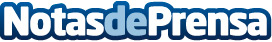 Los mejores profesionales en aire acondicionado y aerotermia: instaladores en MadridDelaire2000 es una empresa de climatización, especializada tanto en instalaciones domésticas como industriales. Gracias a los más de 20 años de experiencia en el sector, busca siempre el mayor grado de satisfacción en sus clientesDatos de contacto:DelAire2000DelAire200091 809 83 83Nota de prensa publicada en: https://www.notasdeprensa.es/los-mejores-profesionales-en-aire_1 Categorias: Madrid Servicios Técnicos Hogar http://www.notasdeprensa.es